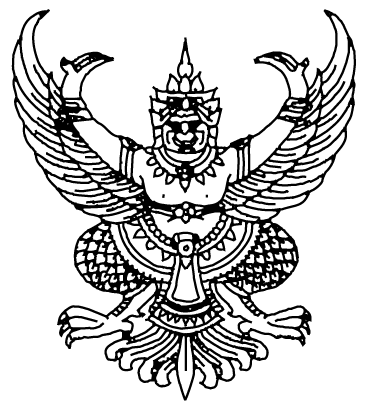 ประกาศองค์การบริหารส่วนตำบลเมืองเตาเรื่อง   สัดส่วนประชาคมท้องถิ่นระดับหมู่บ้าน ปีงบประมาณ พ.ศ. 2563 - 2565-------------------------------	เพื่อให้การจัดทำแผนพัฒนาขององค์การบริหารส่วนตำบลเมืองเตา เกิดกระบวนการมีส่วนร่วม     การบริหารราชการเพื่อบรรลุเป้าหมายเกิดประโยชน์สุขของประชาชนเกิดผลสัมฤทธิ์ต่อภารกิจของรัฐ             และ มีประสิทธิภาพและเกิดความคุ้มค่าในเชิงภารกิจของรัฐเป็นไปเพื่อประโยชน์สุขของประชาชนโดยใช้วิธีการบริหารกิจการบ้านเมืองที่ดีและให้คำนึงถึงการมีส่วนร่วมของประชาชนในการจัดทำแผนพัฒนาองค์การบริหารส่วนตำบลเมืองเตา  จึงประกาศสัดส่วนประชาคมท้องถิ่นระดับหมู่บ้าน ปีงบประมาณ พ.ศ. 2563 - 2565  หมู่ที่ 18      บ้านเมืองทอง  เพื่อจัดทำแผนพัฒนาขององค์การบริหารส่วนตำบลเมืองเตา ดังนี้	1. นางทองม้วน คำมูลตรี	สมาชิกสภาองค์การบริหารส่วนตำบลเมืองเตา	2. นายถวิลชัย แสงวิเศษ	ผู้ใหญ่บ้าน หมู่ที่ 18	3. นายสังวาล   มีชัย	ผู้ช่วยผู้ใหญ่บ้าน หมู่ที่ 18	4. นางรัตน์ สีนิล 	ผู้ช่วยผู้ใหญ่บ้าน หมู่ที่ 18	5. นายสงัด อาษากิจ	กรรมการกองทุนหมู่บ้าน	6. นางจิรารัตน์ แสงวิเศษ	กรรมการกองทุนหมู่บ้าน	7. นายอุทัย พลอามาตย์ 	กรรมการหมู่บ้าน	8. นายโกวัน บุญประถัมภ์	กรรมการหมู่บ้าน	9. นายทินกร แสงวิเศษ	อาสาสมัครสาธารณสุขประจำหมู่บ้าน (อสม.) 	10. นางสรัลพร บุตรวิเศษ	อาสาสมัครสาธารณสุขประจำหมู่บ้าน (อสม.) 	11. นายอำนาจ พิภักดี	สมาชิกอาสาป้องกันภัยฝ่ายพลเรือน  	12. นายสมบัติ บุญหมั่น	สมาชิกอาสาป้องกันภัยฝ่ายพลเรือน	13. นายสวาสดิ์  ช่างงาน 	กลุ่มเกษตรกร	14. นางศิริลักษณ์ เดชชัย  	กลุ่มเกษตรกร	15. นางสาวอุบลวรรณ รามมะมะ  	กลุ่มเกษตรกร	16. นางสมร อาษากิจ   	กลุ่มสตรี	17. นางสุวรรณ์ ดุดง  	กลุ่มเกษตรกร	18. นายสำราญ สิงห์ชาดา  	ปราชญ์หมู่บ้าน	19. นายสวัสดิ์ ชาติมนตรี  	ผู้ทรงคุณวุฒิ 	20. นายสุพรรณ หลู่โบม	อาสาพัฒนาหมู่บ้าน	21. นางสาวนลพรรณ อ่วมศิริ  	ประธานกลุ่มเยาวชน	22. นายคูณ ชินรัมย์	อาสาพัฒนาหมู่บ้าน	23. นางขันทอง สวายน้อย  	อาสาพัฒนาหมู่บ้าน	24. นางแก้ว แสงวิเศษ  	อาสาพัฒนาหมู่บ้าน	25. นายทองคำ บุราณรมย์	สมาชิกชมรมผู้สูงอายุ 	26. นายสมมาตย์ ปาสาจะ	สมาชิกชมรมผู้สูงอายุ 	27. นางรัน แสงวิเศษ 	ธุรกิจการค้าหมู่บ้าน	28. นายสุเมธ คำมูลตรี		(สัดส่วนจำนวน ไม่น้อยกว่าร้อยละ 5 ของประชากรที่มีสิทธิ์เลือกตั้งในหมู่บ้าน) -2-	29. นายอาชา คำมูลตรี		 (สัดส่วนจำนวน ไม่น้อยกว่าร้อยละ 5 ของประชากรที่มีสิทธิ์เลือกตั้งในหมู่บ้าน)	30. นายชุมพล รุ่งรัตน์	       (สัดส่วนจำนวน ไม่น้อยกว่าร้อยละ 5 ของประชากรที่มีสิทธิ์เลือกตั้งในหมู่บ้าน)	31. นายดอง คำบุดดี		 (สัดส่วนจำนวน ไม่น้อยกว่าร้อยละ 5 ของประชากรที่มีสิทธิ์เลือกตั้งในหมู่บ้าน)	32. นางจิราพร ครองยุติ		 (สัดส่วนจำนวน ไม่น้อยกว่าร้อยละ 5 ของประชากรที่มีสิทธิ์เลือกตั้งในหมู่บ้าน)	33. นายอุดร เดชชัย		 (สัดส่วนจำนวน ไม่น้อยกว่าร้อยละ 5 ของประชากรที่มีสิทธิ์เลือกตั้งในหมู่บ้าน)	34. นางสมปอง ทองสี		(สัดส่วนจำนวน ไม่น้อยกว่าร้อยละ 5 ของประชากรที่มีสิทธิ์เลือกตั้งในหมู่บ้าน)	35.  นายสนั่น เดชชัย		(สัดส่วนจำนวน ไม่น้อยกว่าร้อยละ 5 ของประชากรที่มีสิทธิ์เลือกตั้งในหมู่บ้าน)	36.  นายสุพรรณ หลู่โบม		(สัดส่วนจำนวน ไม่น้อยกว่าร้อยละ 5 ของประชากรที่มีสิทธิ์เลือกตั้งในหมู่บ้าน)	37.  นายสำอางค์ สมบัติ		(สัดส่วนจำนวน ไม่น้อยกว่าร้อยละ 5 ของประชากรที่มีสิทธิ์เลือกตั้งในหมู่บ้าน)	38.  นายสวาด ทองแข็ง		(สัดส่วนจำนวน ไม่น้อยกว่าร้อยละ 5 ของประชากรที่มีสิทธิ์เลือกตั้งในหมู่บ้าน)	39.  นายทวี แสงวิเศษ		(สัดส่วนจำนวน ไม่น้อยกว่าร้อยละ 5 ของประชากรที่มีสิทธิ์เลือกตั้งในหมู่บ้าน)	40. นายสมศรี อินทร์ไชย		(สัดส่วนจำนวน ไม่น้อยกว่าร้อยละ 5 ของประชากรที่มีสิทธิ์เลือกตั้งในหมู่บ้าน)	กรณีผู้เข้าร่วมประชุมประชาคมท้องถิ่นมีทะเบียนบ้านหรืออาศัยอยู่ในหมู่ที่ 18  หมู่บ้านเมืองทอง ไม่ได้ถูกจัดตั้งเป็นกลุ่มสัดส่วนประชาคมท้องถิ่นระดับหมู่บ้าน ปีงบประมาณ พ.ศ. 2563 - 2564  ก็สามารถเข้าร่วมประชุมประชาคมท้องถิ่นได้ และสามารถเสนอ แสดงความคิดเห็น มีส่วนร่วมในกระบวนการต่างๆ ได้ ทุกระดับหรือทุกกรณีที่ประชาคมท้องถิ่นประชุมประชาคมท้องถิ่นเพื่อพัฒนาท้องถิ่น		ประกาศ ณ วันที่     14     เดือน  มกราคม  พ.ศ. 2563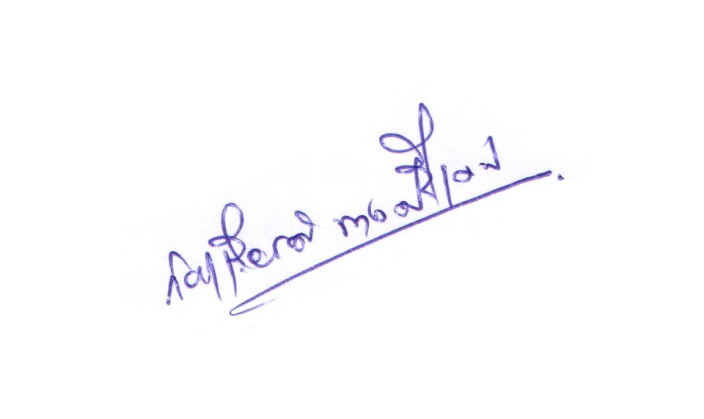  ( นายก้องเกียรติ พวงศรีเคน )รองปลัดองค์การบริหารส่วนตำบลเมืองเตา รักษาราชการแทนปลัดองค์การบริหารส่วนตำบลเมืองเตา ปฏิบัติหน้าที่นายกองค์การบริหารส่วนตำบลเมืองเตา